Sądecki Urząd Pracy w Nowym Sączu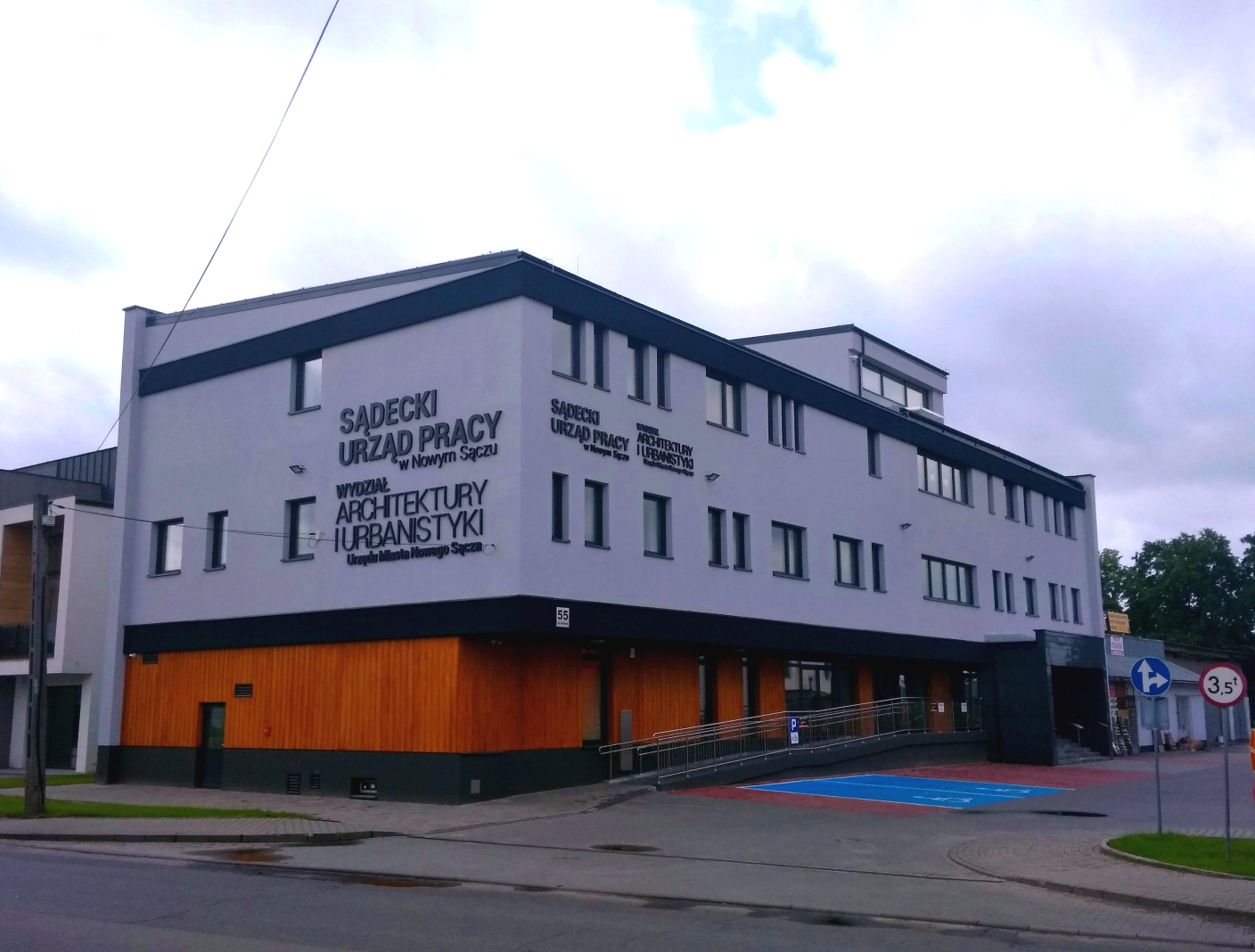 Miesięczna informacja o rynku pracy w Nowym Sączu- kwiecień 2023 r. -WstępNiniejszy biuletyn informacyjny obejmuje wybrane wielkości obrazujące sytuację na lokalnym rynku pracy oraz działania wykonane przez Sądecki Urząd Pracy na rzecz aktywizacji. W opracowaniu wykorzystano dane ze sprawozdania MRiPS-01 o rynku pracy za miesiąc kwiecień 2023 r. oraz informacje własne.BEZROBOCIE1.1 Stopa bezrobociaNa koniec marca stopa bezrobocia w Nowym Sączu wynosiła 3,6% i była o 1,8 pkt proc. niższa od stopy bezrobocia w Polsce (5,4%) oraz o 6,7 pkt proc. niższa od stopy bezrobocia w powiecie nowosądeckim (10,3%). Stopa bezrobocia rejestrowanego w % - 3 ostatnie miesiące1.2 Stan i struktura bezrobociaW ewidencji Sądeckiego Urzędu Pracy pozostawały 1 672 osoby bezrobotne (w tym 920 kobiet), tj. o 23 osoby mniej niż w poprzednim miesiącu. Osoby z prawem do zasiłku stanowiły 16,7% udziału w ogólnej strukturze osób bezrobotnych (279 os.).Ponadto w Sądeckim Urzędzie Pracy według stanu na koniec kwietnia zarejestrowanych było 87 osób poszukujących pracy (w tym 48 kobiet), z czego 21 osób to niepełnosprawni niepozostający w zatrudnieniu. W miesiącu kwietniu 2023 r. zarejestrowało się 13 osób poszukujących pracy.1.3 Osoby w szczególnej sytuacji na rynku pracyWedług stanu na dzień 30.04.2023 r. w szczególnej sytuacji na rynku pracy znajdowało się 1 291 osób (77,2% ogółu zarejestrowanych). W grupie tej były: osoby do 30 roku życia – 22,9% (383 os.), osoby długotrwale bezrobotne – 36,0% (602 os.), osoby powyżej 50. roku życia – 25,7% (430 os.) oraz osoby posiadające co najmniej jedno dziecko do 6 roku życia – 19,9% (333 os.). Udział osób niepełnosprawnych wyniósł 10,0% (167 os.). Należy zaznaczyć, że jedna osoba może należeć jednocześnie do kilku kategorii osób bezrobotnych w szczególnej sytuacji na rynku pracy.1.4 Napływ i odpływ bezrobotnych w Sądeckim Urzędzie PracyW miesiącu kwietniu 2023 r. zarejestrowane zostały 252 osoby (o 31 osób mniej niż w miesiącu marcu 2023 r.), a z ewidencji wyłączono 275 osób bezrobotnych (o 46 osób mniej niż w poprzednim miesiącu).W okresie sprawozdawczym 105 osób podjęło pracę niesubsydiowaną. Pracę subsydiowaną podjęło 30 osób, z czego 11 osób podjęło pracę w ramach prac interwencyjnych, 3 osoby podjęły pracę w ramach refundacji kosztów zatrudnienia bezrobotnego, 5 osób podjęło pracę poza miejscem zamieszkania w ramach bonu na zasiedlenie, 11 osób rozpoczęło działalność gospodarczą w związku z przyznaniem jednorazowo środków z Funduszu Pracy.1.5 Wskaźnik płynności rynku pracy Wskaźnik płynności rynku pracy, czyli procentowy stosunek liczby bezrobotnych podejmujących pracę do liczby nowo zarejestrowanych, wyniósł w miesiącu kwietniu 2023 r. 53,6%. Ww. wskaźnik był niższy niż w poprzednim miesiącu o 6,1 pkt proc., natomiast w porównaniu z kwietniem 2022 r. osiągnął wartość niższą o 1,7 pkt proc. Kształtowanie się wskaźnika płynności rynku pracy w roku 2021, 2022 i 2023 przedstawia poniższy wykres. 2. AKTYWIZACJAStruktura realizowanych przez SUP działań na rzecz aktywizacji lokalnego rynku pracy obejmuje:podstawowe usługi rynku pracy, tj. pośrednictwo pracy, poradnictwo zawodowe i organizację szkoleń,aktywne programy rynku pracy finansowane ze środków Funduszu Pracy i PFRON, tj. instrumenty rynku pracy i inne dodatkowe działania wspierające (m.in. programy wspierające rozwój przedsiębiorczości i tworzenie nowych miejsc pracy, staże),działania na rzecz kształcenia ustawicznego pracodawców i ich pracowników finansowane z Krajowego Funduszu Szkoleniowego (KFS).2.1 Pośrednictwo pracyoferty pracy:W kwietniu 2023 r. do SUP zgłoszono łącznie 111 wolnych miejsc pracy.Od początku 2023 roku (wg stanu na 30.04.2023 r.) SUP realizował oferty pracy na łączną liczbę 428 miejsc pracy. wizyty: Doradcy klienta utrzymywali z pracodawcami stały kontakt w formie telefonicznej lub udzielali informacji podczas bezpośrednich spotkań w Urzędzie. Działania doradców klienta w pierwszej kolejności ukierunkowane były na upowszechnianie informacji na temat dostępnych środków oraz planów Urzędu w zakresie realizowanych programów/projektów. W kwietniu br. w wyniku przeprowadzonych 23 kontaktów z pracodawcami pozyskano łącznie 19 ofert pracy. Od początku 2023 roku (wg. stanu na 30.04.2023 r.) SUP zrealizował łącznie 68 kontaktów/wizyt, w wyniku których pozyskano łącznie 52 miejsca pracy. podjęcia pracy:W miesiącu kwietniu 2023 r. 65 osób bezrobotnych podjęło pracę za pośrednictwem SUP, co stanowiło 48,2% ogólnej liczby podjęć pracy (135 osób).Przedkładanie propozycji pracy (i innych form pomocy) oraz kierowanie do pracodawców było realizowane zgodnie z ustalonymi wspólnie z klientami Indywidualnymi Planami Działań (IPD) – w miesiącu kwietniu 2023 r. przygotowano łącznie 224 IPD (w okresie od 01.01.2023 r. do 30.04.2023 r. – 982 IPD).2.2 Poradnictwo zawodoweW miesiącu kwietniu 328 osób objętych zostało poradnictwem zawodowym, w tym:123 osobom udzielono indywidualnej porady zawodowej w ramach 150 rozmów doradczych (w 2023 r. – 516 osób w ramach 609 rozmów doradczych),205 osobom udzielono indywidualnej informacji zawodowej w 2023 r. – 1 038).Rozwój zawodowyorganizacja szkoleńOd początku 2023 r. wszystkimi formami organizacji szkoleń objęto 10 osób, w tym 2 osoby uczestniczyły w szkoleniach w ramach bonów szkoleniowych dla osób do 30 roku życia. finansowanie kosztów studiów podyplomowychW 2023 roku zawarto 1 umowę o finansowanie kosztów studiów podyplomowych.działania realizowane ze środków Krajowego Funduszu Szkoleniowego na rzecz pracodawców i ich pracownikówW miesiącu kwietniu 2023 roku:zawarto 19 umów w ramach KFS na kształcenie ustawiczne 82 osób, w tym 76 pracowników i 6 pracodawców;rozliczono 2 umowy w sprawie finansowania działań obejmujących kształcenie pracowników i pracodawcy ze środków KFS zawarte w 2023 r.;dnia 20.04.2023 Sądecki Urząd Pracy złożył do Wojewódzkiego Urzędu Pracy w Krakowie wniosek o środki z rezerwy Krajowego Funduszu Szkoleniowego, który następnie został przekazany do Ministerstwa Pracy i Polityki Społecznej;na bieżąco monitorowano przebieg oraz terminy realizacji poszczególnych działań w ramach zawartych umów.Łącznie od początku 2023 roku zawarto 51 umów w ramach KFS na kształcenie ustawiczne 205 osób w ramach kursów i studiów podyplomowych realizowanych z inicjatywy pracodawcy lub za jego zgodą, egzaminów umożliwiających uzyskanie dokumentów potwierdzających nabycie umiejętności, kwalifikacji lub uprawnień zawodowych oraz badań lekarskich i psychologicznych wymaganych do podjęcia kształcenia lub pracy zawodowej po ukończonym kształceniu.2.4 Aktywne programy rynku pracy finansowane głównie ze środków Funduszu Pracy oraz PFRON.W miesiącu kwietniu 2023 roku aktywizacją objęto 59 osób, w tym:przyznano środki na podjęcia działalności gospodarczej dla 10 osób na łączną kwotę 26 651,00 zł,zorganizowano prace interwencyjne dla 9 osób na łączną kwotę 82 204,20 zł,zorganizowano roboty publiczne dla 4 osób na łączną kwotę 64 405,00 zł,do odbycia stażu skierowano 31 osób na łączną kwotę 317 460,70 zł,bon na zasiedlenie przyznano 1 osobie na kwotę 8 000,00 zł,utworzono miejsce pracy w ramach refundacji kosztów wyposażenia lub doposażenia miejsca pracy dla 4 osób na kwotę 120 000,00 zł.2.5 Usługi i instrumenty realizowane w 2023 rokuWedług stanu na dzień 30.04.2023 r. 1 224 osoby uczestniczyły w programach realizowanych przez SUP (w ramach umów zawartych w latach poprzednich i umów nowo zawartych w 2023 r.). Liczbę osób uczestniczących w programach według poszczególnych form pomocy przedstawia poniższy wykres:Z ogólnej liczby osób wskazanych powyżej, 532 osoby zostały objęte aktywizacją w ramach umów zawartych w 2023 roku, co przedstawiono poniżej.3. OBSŁUGA PRACODAWCÓW POWIERZAJĄCYCH PRACĘ CUDZOZIEMCOMW miesiącu kwietniu 2023 r. dokonano 138 wpisów oświadczeń o powierzeniu pracy cudzoziemcowi do ewidencji oświadczeń. Liczba zarejestrowanych wniosków spadła w stosunku do poprzedniego miesiąca o 701. Wnioski o wpis wpłynęły od 9 podmiotów.W kwietniu br. oświadczenia o powierzeniu wykonywania pracy cudzoziemcowi dotyczyły obywateli Ukrainy – 80, Gruzji – 44, Mołdawii – 12, Armenii – 1,Białorusi – 1.Do SUP w kwietniu 2023 r. za pośrednictwem platformy praca.gov.pl, wpłynęły 274 powiadomienia o podjęciu pracy przez obywateli Ukrainy.5. STAWKI, KWOTY I WSKAŹNIKISądecki Urząd Pracy w Nowym Sączuul. Zielona 5533-300 Nowy Sącztel. 18 44 89 282; fax 18 44 89 313e-mail: sup@sup.nowysacz.plwww.supnowysacz.praca.gov.plINFORMACJA O RYNKU PRACY W MIEŚCIE NOWYM SĄCZU KWIECIEŃ 2023 r.Bezrobocie – dane podstawoweLiczba osób bezrobotnych zarejestrowanych w SUP według stanu na 30.04.2023 r. 
w tym:1 672w szczególnej sytuacji na rynku pracy1 291kobiet920niepełnosprawnych167Liczba osób posiadających prawo do zasiłku279Liczba osób zarejestrowanych w miesiącu252Liczba osób wyłączonych z ewidencji 275Aktualna stopa bezrobocia (stan na koniec marca 2023 r.)3,6%Aktywizacja - dane podstawoweLiczba osób aktualnie uczestniczących w programach realizowanych przez SUP738w tym objętych finansowaniem681Łączna liczba osób uczestniczących w programach realizowanych przez SUP w 2023 r.1 224Liczba osób, które podjęły pracę w miesiącu135Liczba osób objętych poradnictwem zawodowym w miesiącu328Liczba wolnych miejsc pracy zgłoszonych do SUP w miesiącu111Obsługa cudzoziemcówLiczba wniosków o dokonanie wpisu oświadczenia o powierzeniu wykonywania pracy cudzoziemcowi do ewidencji oświadczeń w miesiącu sprawozdawczym138Liczba obsługiwanych pracodawców ubiegających się o zatrudnienie cudzoziemca9Łączna liczba złożonych wniosków dotycząca dokonania wpisu oświadczenia 
o powierzeniu wykonywania pracy cudzoziemcowi do ewidencji oświadczeń w 2023 r.1 524m-cePolskawoj. MałopolskieMiastoNowy SączPowiat NowosądeckiPodregion Nowosądeckistyczeń/20235,54,83,610,47,7luty/20235,54,93,710,57,8marzec/20235,44,83,610,37,6ObywatelstwoArmeniaBiałoruśGruzjaMołdawiaUkrainaRazemLiczba oświadczeń 
o powierzeniu wykonywania pracy cudzoziemcowi 
w kwietniu 2023 r. 11441280138Aktualne stawki, kwoty i wskaźnikiZasiłki dla bezrobotnychobniżony (100%) (art. 72. ust. 2):w okresie pierwszych 90 dni1.304,10w okresie kolejnych dni posiadania prawa do zasiłku1.024,10obniżony (80%) (art. 72. ust. 2):w okresie pierwszych 90 dni1.043,30w okresie kolejnych dni posiadania prawa do zasiłku819,30podwyższony (120%) (art. 72 ust. 3): w okresie pierwszych 90 dni 1.565,00w okresie kolejnych dni posiadania prawa do zasiłku  1.229,00Stypendia dla bezrobotnych w okresie odbywania:szkolenia - 120 % zasiłku (art. 41 ust. 3)1.565,00stażu - 120 % zasiłku (art. 53 ust. 6)1.565,00Dodatek aktywizacyjny (do 50% zasiłku) – dla osób, które w okresie posiadania prawa do zasiłku dla bezrobotnych, podjęły zatrudnienie lub inną pracę zarobkową (art. 48 ust. 1)652,10Refundacja kosztów opieki nad dzieckiem lub osobą zależną (do 50 % zasiłku) bezrobotnemu posiadającemu co najmniej jedno  dziecko do 6 roku życia lub niepełnosprawne do 7 roku życia – w przypadku podjęcia stażu (art. 61 ust. 1)652,10Minimalne wynagrodzenie 3.490,00Minimalna emerytura1.588,44Świadczenie przedemerytalne1.600,70Przeciętne wynagrodzenie w I kwartale 2023 r.7.124,26Przeciętne wynagrodzenie w gospodarce narodowej w 2022 r.6.346,15Składka na Fundusz Pracy1,00 %Składka na Fundusz Solidarnościowy1,45 %Składka na Fundusz Gwarantowanych Świadczeń Pracowniczych0,10 %Składka na ubezpieczenie zdrowotne9,00 %